2019’中国第二届焊接脆性与腐蚀和安全学术会参会回执11月15号报到，11月16号和17号两天会议单位名称单位名称通讯地址通讯地址姓名性别职务职称手机号码电子邮箱抵达日期返程日期住 宿 要 求：住 宿 要 求：住 宿 要 求：姓名性别职务职称手机号码电子邮箱抵达日期返程日期单住合住入住 天数开票信息：  □专票     □普票    请认真填写完整，这个很重要！名        称：纳税人识别号：地址 及 电话：开户行及账号：开票信息：  □专票     □普票    请认真填写完整，这个很重要！名        称：纳税人识别号：地址 及 电话：开户行及账号：开票信息：  □专票     □普票    请认真填写完整，这个很重要！名        称：纳税人识别号：地址 及 电话：开户行及账号：开票信息：  □专票     □普票    请认真填写完整，这个很重要！名        称：纳税人识别号：地址 及 电话：开户行及账号：开票信息：  □专票     □普票    请认真填写完整，这个很重要！名        称：纳税人识别号：地址 及 电话：开户行及账号：开票信息：  □专票     □普票    请认真填写完整，这个很重要！名        称：纳税人识别号：地址 及 电话：开户行及账号：开票信息：  □专票     □普票    请认真填写完整，这个很重要！名        称：纳税人识别号：地址 及 电话：开户行及账号：开票信息：  □专票     □普票    请认真填写完整，这个很重要！名        称：纳税人识别号：地址 及 电话：开户行及账号：开票信息：  □专票     □普票    请认真填写完整，这个很重要！名        称：纳税人识别号：地址 及 电话：开户行及账号：开票信息：  □专票     □普票    请认真填写完整，这个很重要！名        称：纳税人识别号：地址 及 电话：开户行及账号：付款方式：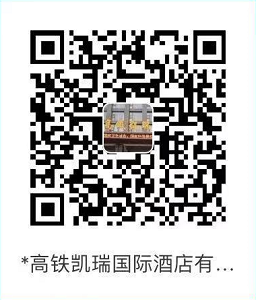 请转账到酒店账号：酒店名称：武汉高铁凯瑞国际酒店有限公司  开 户 行：建行武汉南湖大道支行  酒店账号：4200 1237 0450 5900 0016请扫右侧酒店 支付宝二维码 支付；请现场缴费。付款方式：请转账到酒店账号：酒店名称：武汉高铁凯瑞国际酒店有限公司  开 户 行：建行武汉南湖大道支行  酒店账号：4200 1237 0450 5900 0016请扫右侧酒店 支付宝二维码 支付；请现场缴费。付款方式：请转账到酒店账号：酒店名称：武汉高铁凯瑞国际酒店有限公司  开 户 行：建行武汉南湖大道支行  酒店账号：4200 1237 0450 5900 0016请扫右侧酒店 支付宝二维码 支付；请现场缴费。付款方式：请转账到酒店账号：酒店名称：武汉高铁凯瑞国际酒店有限公司  开 户 行：建行武汉南湖大道支行  酒店账号：4200 1237 0450 5900 0016请扫右侧酒店 支付宝二维码 支付；请现场缴费。付款方式：请转账到酒店账号：酒店名称：武汉高铁凯瑞国际酒店有限公司  开 户 行：建行武汉南湖大道支行  酒店账号：4200 1237 0450 5900 0016请扫右侧酒店 支付宝二维码 支付；请现场缴费。付款方式：请转账到酒店账号：酒店名称：武汉高铁凯瑞国际酒店有限公司  开 户 行：建行武汉南湖大道支行  酒店账号：4200 1237 0450 5900 0016请扫右侧酒店 支付宝二维码 支付；请现场缴费。付款方式：请转账到酒店账号：酒店名称：武汉高铁凯瑞国际酒店有限公司  开 户 行：建行武汉南湖大道支行  酒店账号：4200 1237 0450 5900 0016请扫右侧酒店 支付宝二维码 支付；请现场缴费。付款方式：请转账到酒店账号：酒店名称：武汉高铁凯瑞国际酒店有限公司  开 户 行：建行武汉南湖大道支行  酒店账号：4200 1237 0450 5900 0016请扫右侧酒店 支付宝二维码 支付；请现场缴费。付款方式：请转账到酒店账号：酒店名称：武汉高铁凯瑞国际酒店有限公司  开 户 行：建行武汉南湖大道支行  酒店账号：4200 1237 0450 5900 0016请扫右侧酒店 支付宝二维码 支付；请现场缴费。付款方式：请转账到酒店账号：酒店名称：武汉高铁凯瑞国际酒店有限公司  开 户 行：建行武汉南湖大道支行  酒店账号：4200 1237 0450 5900 0016请扫右侧酒店 支付宝二维码 支付；请现场缴费。酒店地址：武汉市江夏区藏龙岛特1号酒店电话：027-81318888酒店地址：武汉市江夏区藏龙岛特1号酒店电话：027-81318888酒店地址：武汉市江夏区藏龙岛特1号酒店电话：027-81318888酒店地址：武汉市江夏区藏龙岛特1号酒店电话：027-81318888酒店地址：武汉市江夏区藏龙岛特1号酒店电话：027-81318888酒店地址：武汉市江夏区藏龙岛特1号酒店电话：027-81318888酒店地址：武汉市江夏区藏龙岛特1号酒店电话：027-81318888酒店地址：武汉市江夏区藏龙岛特1号酒店电话：027-81318888酒店地址：武汉市江夏区藏龙岛特1号酒店电话：027-81318888酒店地址：武汉市江夏区藏龙岛特1号酒店电话：027-81318888备注：1、请参会人员务必于2019年11月5日前将此回执回复至会务组邮箱：519884251@qq.com，如因特殊原因，不能按时参会，请务必电话、短信或邮件方式提前告知组委会，并说明原因；2、此次会议统一安排入住武汉高铁凯瑞国际酒店，住宿费用自理，单、标间300元/间/天； 3、酒店会务联系人：杨鹏13277057890 备注：1、请参会人员务必于2019年11月5日前将此回执回复至会务组邮箱：519884251@qq.com，如因特殊原因，不能按时参会，请务必电话、短信或邮件方式提前告知组委会，并说明原因；2、此次会议统一安排入住武汉高铁凯瑞国际酒店，住宿费用自理，单、标间300元/间/天； 3、酒店会务联系人：杨鹏13277057890 备注：1、请参会人员务必于2019年11月5日前将此回执回复至会务组邮箱：519884251@qq.com，如因特殊原因，不能按时参会，请务必电话、短信或邮件方式提前告知组委会，并说明原因；2、此次会议统一安排入住武汉高铁凯瑞国际酒店，住宿费用自理，单、标间300元/间/天； 3、酒店会务联系人：杨鹏13277057890 备注：1、请参会人员务必于2019年11月5日前将此回执回复至会务组邮箱：519884251@qq.com，如因特殊原因，不能按时参会，请务必电话、短信或邮件方式提前告知组委会，并说明原因；2、此次会议统一安排入住武汉高铁凯瑞国际酒店，住宿费用自理，单、标间300元/间/天； 3、酒店会务联系人：杨鹏13277057890 备注：1、请参会人员务必于2019年11月5日前将此回执回复至会务组邮箱：519884251@qq.com，如因特殊原因，不能按时参会，请务必电话、短信或邮件方式提前告知组委会，并说明原因；2、此次会议统一安排入住武汉高铁凯瑞国际酒店，住宿费用自理，单、标间300元/间/天； 3、酒店会务联系人：杨鹏13277057890 备注：1、请参会人员务必于2019年11月5日前将此回执回复至会务组邮箱：519884251@qq.com，如因特殊原因，不能按时参会，请务必电话、短信或邮件方式提前告知组委会，并说明原因；2、此次会议统一安排入住武汉高铁凯瑞国际酒店，住宿费用自理，单、标间300元/间/天； 3、酒店会务联系人：杨鹏13277057890 备注：1、请参会人员务必于2019年11月5日前将此回执回复至会务组邮箱：519884251@qq.com，如因特殊原因，不能按时参会，请务必电话、短信或邮件方式提前告知组委会，并说明原因；2、此次会议统一安排入住武汉高铁凯瑞国际酒店，住宿费用自理，单、标间300元/间/天； 3、酒店会务联系人：杨鹏13277057890 备注：1、请参会人员务必于2019年11月5日前将此回执回复至会务组邮箱：519884251@qq.com，如因特殊原因，不能按时参会，请务必电话、短信或邮件方式提前告知组委会，并说明原因；2、此次会议统一安排入住武汉高铁凯瑞国际酒店，住宿费用自理，单、标间300元/间/天； 3、酒店会务联系人：杨鹏13277057890 备注：1、请参会人员务必于2019年11月5日前将此回执回复至会务组邮箱：519884251@qq.com，如因特殊原因，不能按时参会，请务必电话、短信或邮件方式提前告知组委会，并说明原因；2、此次会议统一安排入住武汉高铁凯瑞国际酒店，住宿费用自理，单、标间300元/间/天； 3、酒店会务联系人：杨鹏13277057890 备注：1、请参会人员务必于2019年11月5日前将此回执回复至会务组邮箱：519884251@qq.com，如因特殊原因，不能按时参会，请务必电话、短信或邮件方式提前告知组委会，并说明原因；2、此次会议统一安排入住武汉高铁凯瑞国际酒店，住宿费用自理，单、标间300元/间/天； 3、酒店会务联系人：杨鹏13277057890 